krycí list rozpočtuNázev stavby Název objektu Název částiObjednatelProjektantZhotovitelSPŠ Dopravní PlzeňKřimice - výměna stoupačky 7-8JKSOEČOMistoIČ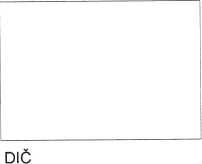 Rozpočet čísloZpracovalDneMěrné a účelové jednotkyZpracováno systémem KROS, tel. 02/717 512 84Strana 1 z 101.06.2022PočetPočetPočetNáklady /1 m.j.PočetPočetNáklady /1 m.j.PočetPočetPočetPočetNáklady /1 m.j.Náklady /1 m.j.0000,00000,0000000,000,00Rozpočtové náklady v CZKRozpočtové náklady v CZKRozpočtové náklady v CZKRozpočtové náklady v CZKRozpočtové náklady v CZKRozpočtové náklady v CZKRozpočtové náklady v CZKRozpočtové náklady v CZKRozpočtové náklady v CZKRozpočtové náklady v CZKRozpočtové náklady v CZKRozpočtové náklady v CZKRozpočtové náklady v CZKA Základní rozp. nákladyA Základní rozp. nákladyA Základní rozp. nákladyA Základní rozp. nákladyB	Doplňkové nákladyB	Doplňkové nákladyB	Doplňkové nákladyccVedlejší rozpočtové nákladyVedlejší rozpočtové nákladyVedlejší rozpočtové nákladyVedlejší rozpočtové náklady1HSVDodávky0,008Práce přesčas0,0013Zařízení staveništěZařízení staveništěZařízení staveništěZařízení staveniště0,002HSVMontáž88 753,549Bez pevné podl.0,0014Projektové práceProjektové práceProjektové práceProjektové práce0,003PSVDodávky988,9210Kulturní památka0,0015Územní vlivyÚzemní vlivyÚzemní vlivyÚzemní vlivy0,004PSVMontáž58 796,21110,0016Provozní vlivyProvozní vlivyProvozní vlivyProvozní vlivy0,005"M"Dodávky0,0017OstatníOstatníOstatníOstatní0,006"M"Montáž0,0018VRN z rozpočtuVRN z rozpočtuVRN z rozpočtuVRN z rozpočtu13 980,337ZRN (ř. 1-6)ZRN (ř. 1-6)148 538,6712DN (ř. 8-11)0,0019VRN (ř. 13-18)VRN (ř. 13-18)VRN (ř. 13-18)VRN (ř. 13-18)13 980,3320HZSHZS0,0021Kompl. činnost0,0022Ostatní nákladyOstatní nákladyOstatní nákladyOstatní náklady0,00ProjektantojektantRazítkoRazítkoRazítkoDDCelkové nákladyCelkové nákladyCelkové nákladyCelkové nákladyDatum a podpisDatum a podpisDatum a podpisDatum a podpisRazítkoRazítkoRazítko23Součet 7, 12, 19-22Součet 7, 12, 19-22Součet 7, 12, 19-22Součet 7, 12, 19-22162 519,00Datum a podpisDatum a podpisDatum a podpisDatum a podpisRazítkoRazítkoRazítko2415 %15 %0,00 DPH0,00 DPH0,00ObjednatelDatum a podpisObjednatelDatum a podpisObjednatelDatum a podpisObjednatelDatum a podpisRazítkoRazítkoRazítko2521 %21 %162 519,00 DPH162 519,00 DPH34 128,99ObjednatelDatum a podpisObjednatelDatum a podpisObjednatelDatum a podpisObjednatelDatum a podpisRazítkoRazítkoRazítko26Cena s DPH (ř. 23-25)Cena s DPH (ř. 23-25)Cena s DPH (ř. 23-25)Cena s DPH (ř. 23-25)196 647,99ObjednatelDatum a podpisObjednatelDatum a podpisObjednatelDatum a podpisObjednatelDatum a podpisRazítkoRazítkoRazítkoEEPřípočty a odpočtyPřípočty a odpočtyPřípočty a odpočtyPřípočty a odpočtyZhotovitelDatum a podpisZhotovitelDatum a podpisZhotovitelDatum a podpisZhotovitelDatum a podpisRazítkoRazítkoRazítko27Dodávky objednateleDodávky objednateleDodávky objednateleDodávky objednatele0,00ZhotovitelDatum a podpisZhotovitelDatum a podpisZhotovitelDatum a podpisZhotovitelDatum a podpisRazítkoRazítkoRazítko28Klouzavá doložkaKlouzavá doložkaKlouzavá doložkaKlouzavá doložka0,00ZhotovitelDatum a podpisZhotovitelDatum a podpisZhotovitelDatum a podpisZhotovitelDatum a podpisRazítkoRazítkoRazítko29Zvýhodnění + -Zvýhodnění + -Zvýhodnění + -Zvýhodnění + -0,00